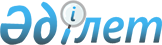 Нұра ауданы әкімдігінің кейбір қаулыларының күші жойылды деп тану туралыҚарағанды облысы Нұра ауданы әкімдігінің 2016 жылғы 6 мамырдағы № 13/01 қаулысы      Қазақстан Республикасының 2001 жылғы 23 қаңтардағы "Қазақстан Республикасындағы жергілікті мемлекеттік басқару және өзін-өзі басқару туралы" және 2016 жылғы 6 сәуірдегі "Құқықтық актілер туралы" Заңдарына сәйкес аудан әкімдігі ҚАУЛЫ ЕТТІ:

      1. Осы қаулының қосымшасына сәйкес Нұра ауданы әкімдігінің кейбір қаулыларының күші жойылды деп танылсын.

      2. Осы қаулының орындалуын бақылау Нұра ауданы әкімі аппаратының басшысы Салтанат Аққошқарқызы Мұқановаға жүктелсін.

 Күші жойылды деп танылған Нұра ауданы әкімдігінің кейбір қаулылары      1. Нұра ауданы әкімдігінің 2014 жылғы 23 қазандағы № 24/03 ""Қарағанды облысы Нұра ауданының жұмыспен қамту және әлеуметтік бағдарламалар бөлімі" мемлекеттік мекемесінің Ережесін бекіту туралы" қаулысы (нормативтік құқықтық актілерді мемлекеттік тіркеу Тізілімінде № 2827 болып тіркелген, аудандық "Нұра" газетінде 2014 жылдың 29 қарашадағы № 48, "Әділет" ақпараттық-құқықтық жүйесінде 2014 жылдың 25 желтоқсанында жарияланған).

      2. Нұра ауданы әкімдігінің 2015 жылғы 16 қаңтардағы № 01/01 ""Нұра ауданы әкімінің аппараты" мемлекеттік мекемесінің Ережесін бекіту туралы қаулысы (нормативтік құқықтық актілерді мемлекеттік тіркеу Тізілімінде № 2965 болып тіркелген, аудандық "Нұра" газетінде 2015 жылдың 14 ақпанда № 7, "Әділет" ақпараттық-құқықтық жүйесінде 2015 жылдың 27 ақпанында жарияланған).

      3. Нұра ауданы әкімдігінің 2015 жылғы 18 ақпандағы № 03/01 ""Нұра ауданының ветеринария бөлімі" мемлекеттік мекемесінің Ережесін бекіту туралы" қаулысы (нормативтік құқықтық актілерді мемлекеттік тіркеу Тізілімінде № 3002 болып тіркелген, аудандық "Нұра" газетінде 2015 жылдың 6 наурызында № 10, "Әділет" ақпараттық-құқықтық жүйесінде 2015 жылдың 2 сәуірінде жарияланған).

      4. Нұра ауданы әкімдігінің 2015 жылғы 18 ақпандағы № 03/02 ""Нұра ауданының ауыл шаруашылығы бөлімі" мемлекеттік мекемесінің Ережесін бекіту туралы" қаулысы (нормативтік құқықтық актілерді мемлекеттік тіркеу Тізілімінде № 3055 болып тіркелген, аудандық "Нұра" газетінде 2015 жылдың 28 наурызында № 13, "Әділет" ақпараттық-құқықтық жүйесінде 2015 жылдың 28 мамырында жарияланған). 

      5. Нұра ауданы әкімдігінің 2015 жылғы 18 ақпандағы № 03/03 ""Нұра ауданының дене шынықтыру және спорт бөлімі" мемлекеттік мекемесінің Ережесін бекіту туралы" қаулысы (нормативтік құқықтық актілерді мемлекеттік тіркеу Тізілімінде № 3054 болып тіркелген, аудандық "Нұра" газетінде 2015 жылдың 28 наурызында № 13, "Әділет" ақпараттық-құқықтық жүйесінде 2015 жылдың 1 маусымында жарияланған).

      6. Нұра ауданы әкімдігінің 2015 жылғы 18 ақпандағы № 03/05 ""Нұра ауданының ішкі саясат бөлімі" мемлекеттік мекемесінің Ережесін бекіту туралы" қаулысы (нормативтік құқықтық актілерді мемлекеттік тіркеу Тізілімінде № 3056 болып тіркелген, аудандық "Нұра" газетінде 2015 жылдың 28 наурызында № 13, "Әділет" ақпараттық-құқықтық жүйесінде 2015 жылдың 28 мамырында жарияланған).

      7. Нұра ауданы әкімдігінің 2015 жылғы 5 наурыздағы № 04/02 ""Нұра ауданының білім беру бөлімі" мемлекеттік мекемесінің Ережесін бекіту туралы" қаулысы (нормативтік құқықтық актілерді мемлекеттік тіркеу Тізілімінде № 3088 болып тіркелген, аудандық "Нұра" газетінде 2015 жылдың 11 сәуірінде № 15, "Әділет" ақпараттық-құқықтық жүйесінде 2015 жылдың 1 маусымында жарияланған).

      8. Нұра ауданы әкімдігінің 2015 жылғы 5 наурыздағы № 04/03 ""Нұра ауданының тұрғын үй коммуналдық шаруашылық, жолаушылар көлігі, автомобиль жолдары және тұрғын үй инспекциясы бөлімі" мемлекеттік мекемесінің Ережесін бекіту туралы" қаулысы (нормативтік құқықтық актілерді мемлекеттік тіркеу Тізілімінде № 3110 болып тіркелген, аудандық "Нұра" газетінде 2015 жылдың 11 сәуірінде № 15, "Әділет" ақпараттық-құқықтық жүйесінде 2015 жылдың 1 маусымында жарияланған).

      9. Нұра ауданы әкімдігінің 2015 жылғы 4 мамырдағы № 09/01 ""Нұра ауданы Киевка кенті әкімінің аппараты" мемлекеттік мекемесінің Ережесін бекіту туралы" қаулысы (нормативтік құқықтық актілерді мемлекеттік тіркеу Тізілімінде № 3220 болып тіркелген, аудандық "Нұра" газетінде 2015 жылдың 6 маусымында № 23, "Әділет" ақпараттық-құқықтық жүйесінде 2015 жылдың 27 тамызында жарияланған).

      10. Нұра ауданы әкімдігінің 2015 жылғы 4 мамырдағы № 09/02 ""Нұра ауданы Баршын ауылы әкімінің аппараты" мемлекеттік мекемесінің Ережесін бекіту туралы" қаулысы (нормативтік құқықтық актілерді мемлекеттік тіркеу Тізілімінде № 3221 болып тіркелген, аудандық "Нұра" газетінде 2015 жылдың 6 маусымында № 23, "Әділет" ақпараттық-құқықтық жүйесінде 2015 жылдың 27 тамызында жарияланған).

      11. Нұра ауданы әкімдігінің 2015 жылғы 4 мамырдағы № 09/03 ""Нұра ауданы Көбетей ауылы әкімінің аппараты" мемлекеттік мекемесінің Ережесін бекіту туралы" қаулысы (нормативтік құқықтық актілерді мемлекеттік тіркеу Тізілімінде № 3222 болып тіркелген, аудандық "Нұра" газетінде 2015 жылдың 6 маусымында № 27, "Әділет" ақпараттық-құқықтық жүйесінде 2015 жылдың 27 тамызында жарияланған).

      12. Нұра ауданы әкімдігінің 2015 жылғы 4 мамырдағы № 09/04 ""Нұра ауданы Изенді ауылы әкімінің аппараты" мемлекеттік мекемесінің Ережесін бекіту туралы" қаулысы (нормативтік құқықтық актілерді мемлекеттік тіркеу Тізілімінде № 3223 болып тіркелген, аудандық "Нұра" газетінде 2015 жылдың 6 маусымында № 23, "Әділет" ақпараттық-құқықтық жүйесінде 2015 жылдың 27 тамызында жарияланған).

      13. Нұра ауданы әкімдігінің 2015 жылғы 4 мамырдағы № 09/05 ""Нұра ауданы Байтуған ауылы әкімінің аппараты" мемлекеттік мекемесінің Ережесін бекіту туралы" қаулысы (нормативтік құқықтық актілерді мемлекеттік тіркеу Тізілімінде № 3224 болып тіркелген, аудандық "Нұра" газетінде 2015 жылдың 6 маусымында № 23, "Әділет" ақпараттық-құқықтық жүйесінде 2015 жылдың 27 тамызында жарияланған).

      14. Нұра ауданы әкімдігінің 2015 жылғы 28 мамырдағы № 12/02 ""Нұра ауданы Ақмешіт ауылы әкімінің аппараты" мемлекеттік мекемесінің Ережесін бекіту туралы" қаулысы (нормативтік құқықтық актілерді мемлекеттік тіркеу Тізілімінде № 3253 болып тіркелген, аудандық "Нұра" газетінде 2015 жылдың 27 маусымында № 26, "Әділет" ақпараттық-құқықтық жүйесінде 2015 жылдың 27 тамызында жарияланған).

      15. Нұра ауданы әкімдігінің 2015 жылғы 28 мамырдағы № 12/03 ""Нұра ауданы Кертінді ауылы әкімінің аппараты" мемлекеттік мекемесінің Ережесін бекіту туралы" қаулысы (нормативтік құқықтық актілерді мемлекеттік тіркеу Тізілімінде № 3254 болып тіркелген, аудандық "Нұра" газетінде 2015 жылдың 27 маусымында № 26, "Әділет" ақпараттық-құқықтық жүйесінде 2015 жылдың 27 тамызында жарияланған).

      16. Нұра ауданы әкімдігінің 2015 жылғы 28 мамырдағы № 12/04 ""Нұра ауданы Заречное ауылы әкімінің аппараты" мемлекеттік мекемесінің Ережесін бекіту туралы" қаулысы нормативтік құқықтық актілерді мемлекеттік тіркеу Тізілімінде № 3255 болып тіркелген, аудандық "Нұра" газетінде 2015 жылдың 27 маусымында № 26, "Әділет" ақпараттық-құқықтық жүйесінде 2015 жылдың 27 тамызында жарияланған).

      17. Нұра ауданы әкімдігінің 2015 жылғы 28 мамырдағы № 12/05 ""Нұра ауданы Щербаковское ауылы әкімінің аппараты" мемлекеттік мекемесінің Ережесін бекіту туралы" қаулысы (нормативтік құқықтық актілерді мемлекеттік тіркеу Тізілімінде № 3256 болып тіркелген, аудандық "Нұра" газетінде 2015 жылдың 27 маусымында № 26, "Әділет" ақпараттық-құқықтық жүйесінде 2015 жылдың 27 тамызында жарияланған).

      18. Нұра ауданы әкімдігінің 2015 жылғы 28 мамырдағы № 12/06 ""Нұра ауданы Қарой ауылы әкімінің аппараты" мемлекеттік мекемесінің Ережесін бекіту туралы" қаулысы (нормативтік құқықтық актілерді мемлекеттік тіркеу Тізілімінде № 3257 болып тіркелген, аудандық "Нұра" газетінде 2015 жылдың 27 маусымында № 26, "Әділет" ақпараттық-құқықтық жүйесінде 2015 жылдың 27 тамызында жарияланған).

      19. Нұра ауданының әкімдігінің 2015 жылғы 28 мамырдағы № 12/07 ""Нұра ауданы Жанбөбек ауылы әкімінің аппараты" мемлекеттік мекемесінің Ережесін бекіту туралы қаулысы" (нормативтік құқықтық актілерді мемлекеттік тіркеу Тізілімінде № 3258 болып тіркелген, аудандық "Нұра" газетінде 2015 жылдың 27 маусымында № 26, "Әділет" ақпараттық-құқықтық жүйесінде 2015 жылдың 27 тамызында жарияланған).

      20. Нұра ауданының әкімдігінің 2015 жылғы 28 мамырдағы № 12/08 ""Нұра ауданы Соналы ауылы әкімінің аппараты" мемлекеттік мекемесінің Ережесін бекіту туралы" қаулысы (нормативтік құқықтық актілерді мемлекеттік тіркеу Тізілімінде № 3259 болып тіркелген, аудандық "Нұра" газетінде 2015 жылдың 21 маусымында № 26, "Әділет" ақпараттық-құқықтық жүйесінде 2015 жылдың 27 тамызында жарияланған).

      21. Нұра ауданының әкімдігінің 2015 жылғы 28 мамырдағы № 12/09 ""Нұра ауданы Ахмет ауылы әкімінің аппараты" мемлекеттік мекемесінің Ережесін бекіту туралы" қаулысы (нормативтік құқықтық актілерді мемлекеттік тіркеу Тізілімінде № 3260 болып тіркелген, аудандық "Нұра" газетінде 2015 жылдың 27 маусымында № 26, "Әділет" ақпараттық-құқықтық жүйесінде 2015 жылдың 27 тамызында жарияланған).

      22. Нұра ауданының әкімдігінің 2015 жылғы 28 мамырдағы № 12/10 ""Нұра ауданы Шахтерское ауылы әкімінің аппараты" мемлекеттік мекемесінің Ережесін бекіту туралы" қаулысы (нормативтік құқықтық актілерді мемлекеттік тіркеу Тізілімінде № 3261 болып тіркелген, аудандық "Нұра" газетінде 2015 жылдың 27 маусымында № 26, "Әділет" ақпараттық-құқықтық жүйесінде 2015 жылдың 28 тамызында жарияланған).

      23. Нұра ауданының әкімдігінің 2015 жылғы 28 мамырдағы № 12/11 ""Нұра ауданы Майоровка ауылы әкімінің аппараты" мемлекеттік мекемесінің Ережесін бекіту туралы" қаулысы (нормативтік құқықтық актілерді мемлекеттік тіркеу Тізілімінде № 3262 болып тіркелген, аудандық "Нұра" газетінде 2015 жылдың 27 маусымында № 26, "Әділет" ақпараттық-құқықтық жүйесінде 2015 жылдың 28 тамызында жарияланған).

      24. Нұра ауданының әкімдігінің 2015 жылғы 28 мамырдағы № 12/12 ""Нұра ауданы Тассуат ауылы әкімінің аппараты" мемлекеттік мекемесінің Ережесін бекіту туралы" қаулысы (нормативтік құқықтық актілерді мемлекеттік тіркеу Тізілімінде № 3263 болып тіркелген, аудандық "Нұра" газетінде 2015 жылдың 27 маусымында № 26, "Әділет" ақпараттық-құқықтық жүйесінде 2015 жылдың 28 тамызында жарияланған).

      25. Нұра ауданының әкімдігінің 2015 жылғы 28 мамырдағы № 12/13 ""Нұра ауданы Пржевальское ауылы әкімінің аппараты" мемлекеттік мекемесінің Ережесін бекіту туралы" қаулысы (нормативтік құқықтық актілерді мемлекеттік тіркеу Тізілімінде № 3264 болып тіркелген, аудандық "Нұра" газетінде 2015 жылдың 27 маусымында № 26, "Әділет" ақпараттық-құқықтық жүйесінде 2015 жылдың 28 тамызында жарияланған).

      26. Нұра ауданының әкімдігінің 2015 жылғы 28 мамырдағы № 12/14 ""Нұра ауданы Жараспай ауылы әкімінің аппараты" мемлекеттік мекемесінің Ережесін бекіту туралы" қаулысы (нормативтік құқықтық актілерді мемлекеттік тіркеу Тізілімінде № 3265 болып тіркелген, аудандық "Нұра" газетінде 2015 жылдың 27 маусымында № 26, "Әділет" ақпараттық-құқықтық жүйесінде 2015 жылдың 28 тамызында жарияланған).

      27. Нұра ауданының әкімдігінің 2015 жылғы 28 мамырдағы № 12/15 ""Нұра ауданы Балықтыкөл ауылы әкімінің аппараты" мемлекеттік мекемесінің Ережесін бекіту туралы" қаулысы (нормативтік құқықтық актілерді мемлекеттік тіркеу Тізілімінде № 3266 болып тіркелген, аудандық "Нұра" газетінде 2015 жылдың 27 маусымында № 26, "Әділет" ақпараттық-құқықтық жүйесінде 2015 жылдың 28 тамызында жарияланған).

      28. Нұра ауданының әкімдігінің 2015 жылғы 28 мамырдағы № 12/16 ""Нұра ауданы Құланөтпес ауылы әкімінің аппараты" мемлекеттік мекемесінің Ережесін бекіту туралы" қаулысы (нормативтік құқықтық актілерді мемлекеттік тіркеу Тізілімінде № 3267 болып тіркелген, аудандық "Нұра" газетінде 2015 жылдың 27 маусымында № 26, "Әділет" ақпараттық-құқықтық жүйесінде 2015 жылдың 28 тамызында жарияланған).

      29. Нұра ауданының әкімдігінің 2015 жылғы 28 мамырдағы № 12/17 ""Нұра ауданы Құланөтпес ауылы әкімінің аппараты" мемлекеттік мекемесінің Ережесін бекіту туралы" қаулысы (нормативтік құқықтық актілерді мемлекеттік тіркеу Тізілімінде № 3268 болып тіркелген, аудандық "Нұра" газетінде 2015 жылдың 27 маусымында № 26, "Әділет" ақпараттық-құқықтық жүйесінде 2015 жылдың 28 тамызында жарияланған).

      30. Нұра ауданының әкімдігінің 2015 жылғы 28 мамырдағы № 12/18 ""Нұра ауданы Шұбаркөл кенті әкімінің аппараты" мемлекеттік мекемесінің Ережесін бекіту туралы" қаулысы (нормативтік құқықтық актілерді мемлекеттік тіркеу Тізілімінде № 3269 болып тіркелген, аудандық "Нұра" газетінде 2015 жылдың 27 маусымында № 26, "Әділет" ақпараттық-құқықтық жүйесінде 2015 жылдың 28 тамызында жарияланған).

      31. Нұра ауданының әкімдігінің 2015 жылғы 28 мамырдағы № 12/19 ""Нұра ауданы Кәрім Мыңбаев ауылы әкімінің аппараты" мемлекеттік мекемесінің Ережесін бекіту туралы" қаулысы (нормативтік құқықтық актілерді мемлекеттік тіркеу Тізілімінде № 3270 болып тіркелген, аудандық "Нұра" газетінде 2015 жылдың 27 маусымында № 26, "Әділет" ақпараттық-құқықтық жүйесінде 2015 жылдың 28 тамызында жарияланған).

      32. Нұра ауданының әкімдігінің 2015 жылғы 28 мамырдағы № 12/20 ""Нұра ауданы Талдысай ауылы әкімінің аппараты" мемлекеттік мекемесінің Ережесін бекіту туралы" қаулысы (нормативтік құқықтық актілерді мемлекеттік тіркеу Тізілімінде № 3271 болып тіркелген, аудандық "Нұра" газетінде 2015 жылдың 27 маусымында № 26, "Әділет" ақпараттық-құқықтық жүйесінде 2015 жылдың 28 тамызында жарияланған).

      33. Нұра ауданының әкімдігінің 2015 жылғы 28 мамырдағы № 12/21 ""Нұра ауданы Ткенекті ауылы әкімінің аппараты" мемлекеттік мекемесінің Ережесін бекіту туралы" қаулысы (нормативтік құқықтық актілерді мемлекеттік тіркеу Тізілімінде № 3272 болып тіркелген, аудандық "Нұра" газетінде 2015 жылдың 27 маусымында № 26, "Әділет" ақпараттық-құқықтық жүйесінде 2015 жылдың 28 тамызында жарияланған).


					© 2012. Қазақстан Республикасы Әділет министрлігінің «Қазақстан Республикасының Заңнама және құқықтық ақпарат институты» ШЖҚ РМК
				
      Аудан әкімі 

Н. Омарханов
Нұра ауданы әкімдігінің
2016 жылғы 6 мамыр
№ 13/01 қаулысына
қосымша